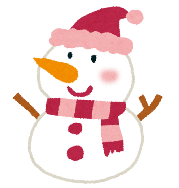 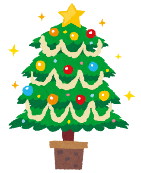 ☆もうすぐ冬休み☆今回は、寒い冬の季節に合った本や、お正月など、この時期の行事に関する本を紹介します。保護者の方にとっては忙しい時期だと思いますが、そんな時だからこそ、読書がおすすめです。お子さんや家族と一緒にほっこり読書をして、感想を共有してみませんか？◇『十二支のおはなし』                 ◇『エイモスさんがかぜをひくと』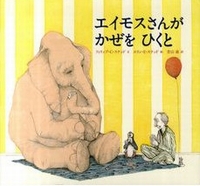 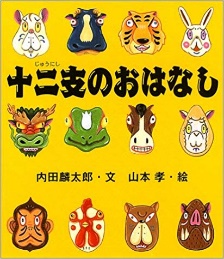 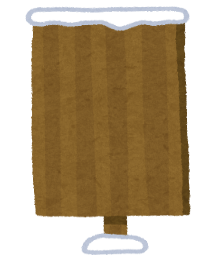 ◇『しろくまジローはすもうとり』　　　　　 ◇『ぼくはめいたんてい　ゆきの中のふしぎなできごと』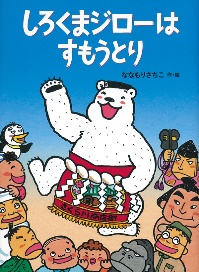 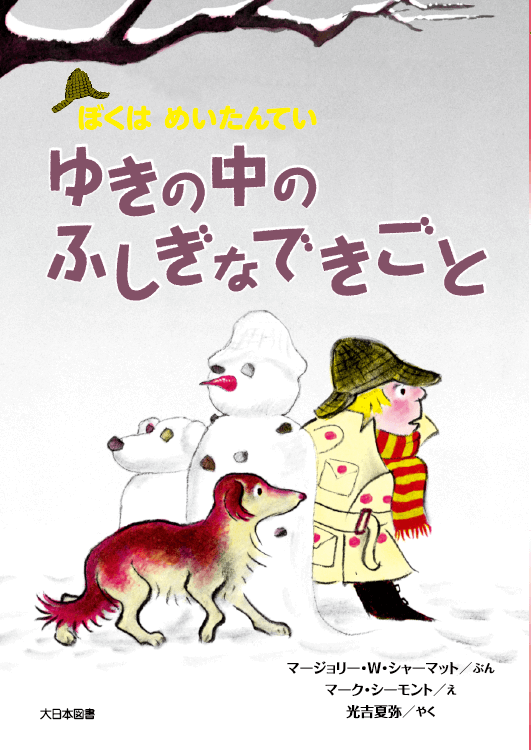 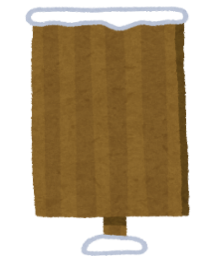 ◇『ピアノをきかせて』　　　　　　　　  ◇『森は生きている』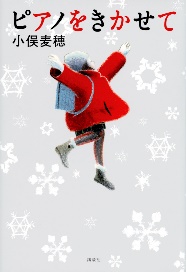 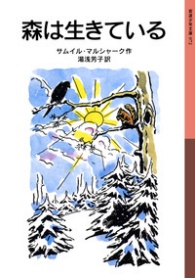 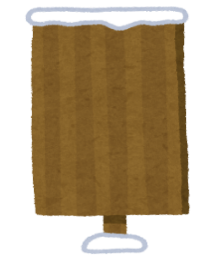 自然◇『雪の結晶ノート』                                マーク・カッシーノ&ジョン・ネルソン/作、千葉茂樹/訳　あすなろ書房　2009.11（低学年～）　　 食物◇『季節をたべる冬の保存食・行事食』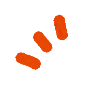                                 濱田美里/著、藤田美菜子/絵　アリス館　2014.12（高学年～）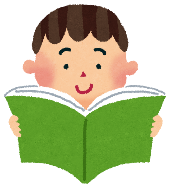 　　 行事◇『お正月がやってくる』　　　　　　　　　　　　　　　　秋山とも子/作・絵、ポプラ社　2018.12（低学年～）　言葉◇『春夏秋冬・12か月手紙を楽しもう！』スギヤマカナヨ/著　偕成社　2018.2（中学年～）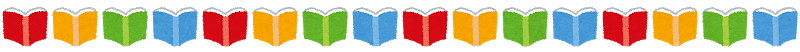 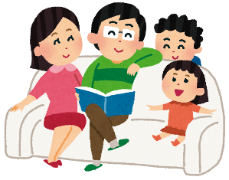 たくさんの子どもの本があって、どんな本を読んだらいいかわからない時は、大阪府立中央図書館が作成したブックリスト『ほんだな』を参考にしてみてはいかがでしょうか。『ほんだな』は大阪府立中央図書館ホームページ「こどものページ」で見ることができます。『ほんだな』のURL・QRコード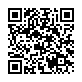 http://www.library.pref.osaka.jp/site/kodomo/hondana-index.html　気になる本、読みたい本が見つかったら、近くの図書館や書店などへ出かけてみませんか？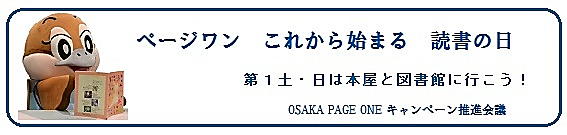 